Памятка для родителей по развитию речи детей.1. Общее правило – чем больше Вы разговариваете с ребёнком, тем большему он научится. 2. Продолжайте и дополняйте сказанное ребёнком – делайте его предложения распространенными. 3. Никогда не поправляйте речь ребёнка. Просто повторите ту же фразу правильно. 4. Заботьтесь о том, чтобы у ребёнка были новые впечатления, о которых он мог бы рассказать. 5. Поощряйте в ребенке стремление задавать вопросы и никогда не оставляйте их без ответа. 6. Не перебивайте ребёнка, не отворачивайтесь пока малыш, не закончит рассказывать – другими словами, не дайте заподозрить, что Вас мало интересует то, о чём он говорит.7. Давайте ребёнку перебирать крупы, играть с пуговицами, мелкими игрушками – это развивает пальцы рук, следовательно, и речь. 8. Обращайте внимание детей на звуки и шумы с улицы, из другой комнаты, из кухни. Это развивает фонематический (речевой) слух. 9. Ограничивайте время просмотра телевизора. Лучше смотрите телевизор вместе с ребёнком и обсуждайте с ним его впечатления от увиденного. 10. Читайте с ребёнком художественную литературу : Колобок, Теремок, Курочка Ряба, Три медведя, Волк и семеро козлят, Репка.это приучает ребёнка слушать, быть усидчивым, беседуйте о прочитанном. 11. Не критикуйте ребёнка даже с глазу на глаз, тем более не следует этого делать в присутствии посторонних. 12. Не сравнивайте ребёнка с другими детьми. 13. Играйте с ребёнком в разные игры.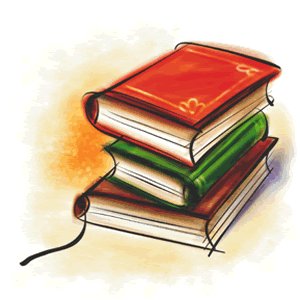 Игры для развития речи детей.Игры для развития речи детей               “Кто дольше?”◈ В этой игре очень простые правила. Например, кто дольше протянет звук «а», «у» или любой другой гласный.◈ Тянуть можно и некоторые согласные звуки. Все дети любят играть в эту игру вместе с родителями. Осталось только набрать воздуха.                “Повторяй за мной”Формирует навыки правильного произношения, разбивает артикуляционный аппарат◈ Читайте ребенку короткие рифмовки и просите повторять за вами последний слог:Прибежала детвора — ра-ра-ра, ра-ра-ра.Ногу выше, шаг смелей — лей-лей-лей, лей-лей-лей.Мы увидим листопад — пад-пад-пад, пад-пад-пад.Милый зайчик не скучай — чай-чай-чай, чай-чай-чай.                  “Проводи мишку”Игра способствует развитию речи, умения ориентироваться в пространствеНеобходимый инвентарь: мягкая игрушка (например, мишка).◈ Возьмите в руки мишку и голосом игрушки скажите ребенку, что очень хотите познакомиться с домом, в котором живет ваша семья. Попросите ребенка проводить мишку и показать ему все самое интересное.◈ Пойдите на кухню, пусть ребенок проводит мишку туда. На кухне голосом игрушки спрашивайте, как называются те или иные предметы, указывая на них (например, холодильник, плита, стол и т. д.) Интересуйтесь, для чего они нужны.◈ Затем сходите с мишкой в другие комнаты.                   “Закончи слово”Игра способствует развитию речи, памяти, внимания◈ Попросите малыша закончить слово, которое вы произносите. Например: доро-га, мага-зин, коло-бок.◈ Если ребенку трудно сориентироваться, показывайте на предмет, который называете.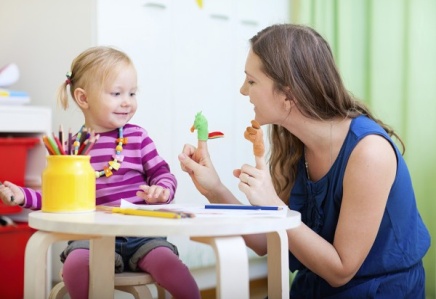 Лучше развивать речевые навыки в свободном общении с ребенком, в играх. 
      Используйте для этих занятий то, что ваш ребенок видит вокруг, дома, на улице, в детском саду. 
      Когда вы вместе с ребенком 
рассматриваете какой-то предмет, 
задавайте ему самые разнообразные вопросы: "Какой он величины?  Какого цвета? Из чего сделан? Для чего нужен?" Можно просто спросить: "Какой он?" Так вы побуждаете называть самые разные признаки предметов, помогаете развитию связной речи. 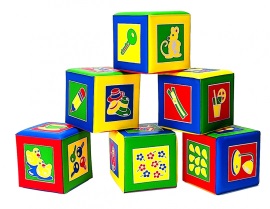 Играйте!И Ваши дочки-сыночки научатся всем языковым премудростям играючи…Удачи!муниципальное бюджетное дошкольное образовательное учреждение                ДС «Росинка» г.ВолгодонскаПамятка для родителейпо развитию речи детей 2 - 3 лет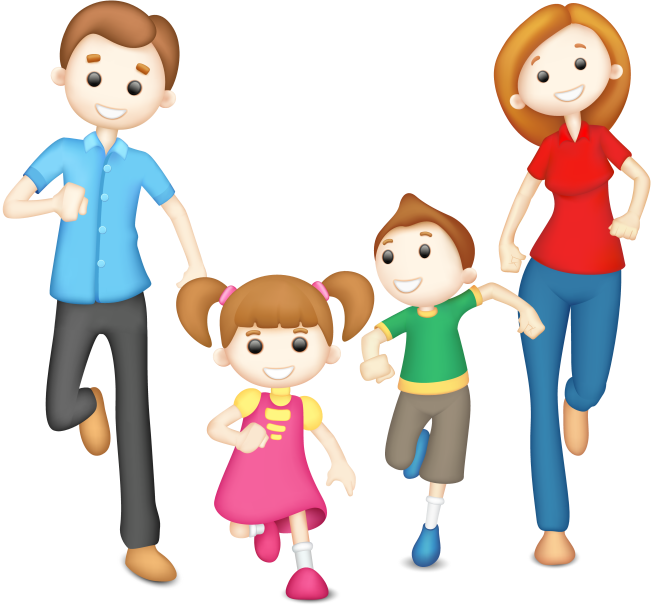 Подготовили воспитатели:Яцык Ю.М.Черпакова Т.В.